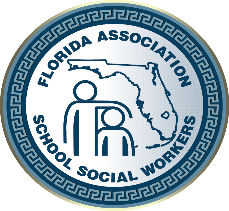 FLORIDA ASSOCIATION OF SCHOOL SOCIAL WORKERSRuth Anne St. John ScholarshipEligibility:Applicant must currently be enrolled in a Masters of Social Work program at an Accredited Florida College or UniversityApplicant must have accrued at least thirty semester hours toward the MSW Degree by the time the application is submitted, or is an Advanced Standing (post BSW) student.Applicant must demonstrate financial need.Preference will be given to student members of FASSW.Application must be emailed by September 30, 2022Submit e-application and other required items to:Karie M. Johnston, MSW, LCSWFASSW Immediate Past PresidentAt Karie.Johnston@ocps.netThe selected candidate will be announced during the Conference.Applicants must submit the following for a complete application packet by deadline date:Florida Association of School Social Worker’s Scholarship ApplicationEvidence of approval in a School Social Work PlacementReason for seeking scholarship (limit to a one-page letter)Ad Vita and brief statement about future plans in School Social WorkAn unofficial current college transcript (The selected candidate MUST provide an	official college transcript once notified)Two to five letters of reference (at least one from a graduate school faculty member and one from a field placement supervisor or instructor)* These letters must include reference contact email and phone number for verificationThe scholarship will be presented to the recipient at the 75th FASSW Conference, “Helping Students and Families Shine Brighter for 75 Years”, on Friday, October 8th, to be held this year at:Hilton Tampa Airport Westshore, 2225 North Lois Avenue Tampa, 33607 